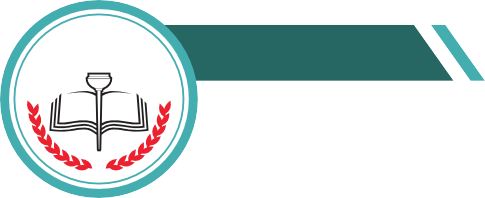 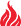 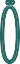 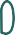 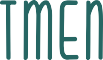 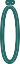 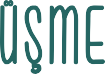 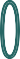 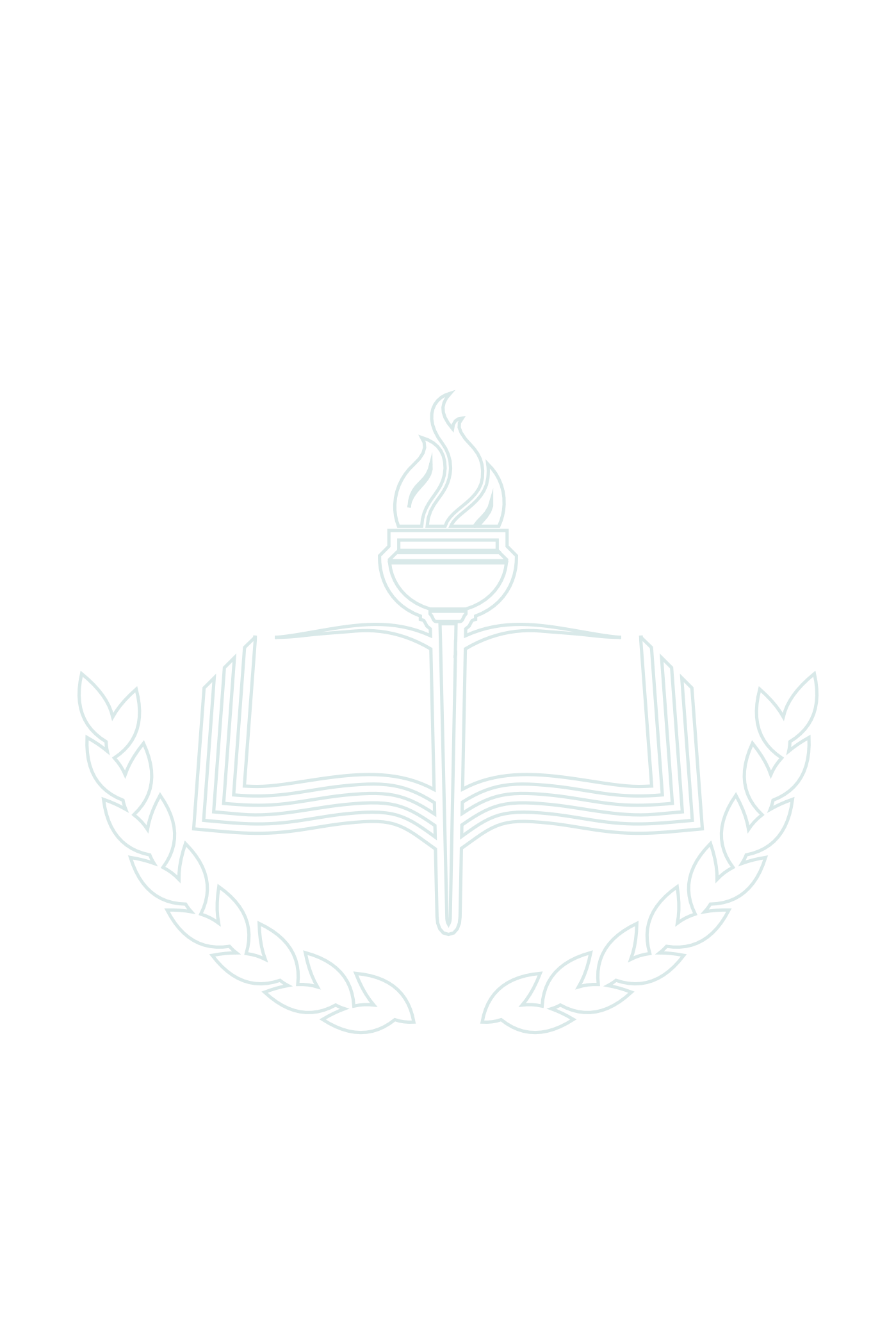 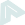 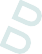 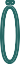 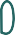 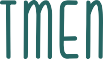 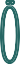 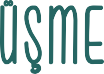 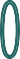 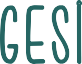 KULLANIM AMACI: Okulvekurumlarda (rehberlikaraştırmamerkezleri, halkeğitimmerkezleri, bilimsanatmer- kezleri, özeleğitimuygulamamerkezigibi) çalışanrehberliköğretmenlerininöğretmenlerileyaptığıgörüşmerikaydetmesiamacıylakullanılmaktadır. Her kademedegörevalanöğretmenlerileyapılangörüşmelerdekullanılır.KİMLER KULLANIR? Okulvekurumlardaçalışanrehberliköğretmenlerikullanır.DİKKAT EDİLECEK HUSUSLARGörüşmekonularıylailgiliaçıklamagörüşmekayıtlarıprogramıyönergesindeyeralmaktadır.Öğretmengö- rüşmeformundayeralangörüşmekonusu,üzerindekonuşulanöğrenciylealakalıkonudur.Öğretmeninbi- reyselolarakyaşadığısıkıntıdeğildir.Bubilgisayesindehangiöğrencilerinhangikonulardadahasıkyardımaihtiyacıolduğuyadasorunyaşadığısadeceöğrencigörüşmesiiledeğilveliveöğretmengörüşmeleriilede tespitedilir.Biröğretmenileaynıkonuüzerindebirdenfazlaardışıkgörüşmeyapılacaksabütüncüldeğerlendirmeyap- makaçısındanbugörüşmelerin(ilkgörüşmeveizlemegörüşmeleri)özetlerinintekbirformdaolmasıyararlıolacaktır.Ardışıkgörüşmesayısınınikiyigeçmesihalindebaşkaboşbirformdoldurularakgörüşmelere3.ve4. görüşmeşeklindedevamedilir.Görüşmekonusuyadayapılançalışmatürünündeğiştiğigörüşmelerdebaşkaboşbirformkullanılır.Görüşmekonusu, öğretmeninkişiselkonusudeğil de öğrencininkonusuolduğuiçinyapılançalışmanın da müşavirlikolduğugözönünealındığındabireyselpsikolojikdanışma,meslekirehberlikgibihizmetseçenek- lerinebuformdayerverilmemiştir.YapılangörüşmeAylıkGörüşmeKayıtÇizelgesineişlenerekYılSonuÇalışmaRaporuiçinverisağlanır.Öğretmengörüşmeformuöğrencininkişiseldosyasındasaklanır.ÖğrencininAdıSoyadıÖğrencininCinsiyeti()K	( )EÖğrencininSınıfıÖğrencininOkulNumarasıÖğretmenAdıSoyadıÖğretmeninBranşıGörüşmeKonusu( ) SağlıklaİlgiliKonular	( ) AkademikKonular  ( ) OkulaveÇevreyeUyum( ) SağlıklaİlgiliKonular	( ) AkademikKonular  ( ) OkulaveÇevreyeUyum( ) SağlıklaİlgiliKonular	( ) AkademikKonular  ( ) OkulaveÇevreyeUyumGörüşmeKonusu( ) Sosyo-ekonomikKonular  ( )SosyalUyum	()AileviKonular( ) Sosyo-ekonomikKonular  ( )SosyalUyum	()AileviKonular( ) Sosyo-ekonomikKonular  ( )SosyalUyum	()AileviKonularGörüşmeKonusu( ) YöneltmeveYerleştirme  ( )DavranışSorunu	( ) PsikolojikUyum  ( )Diğer( ) YöneltmeveYerleştirme  ( )DavranışSorunu	( ) PsikolojikUyum  ( )Diğer( ) YöneltmeveYerleştirme  ( )DavranışSorunu	( ) PsikolojikUyum  ( )DiğerÇALIŞMANIN ÖZETİÇALIŞMANIN ÖZETİÇALIŞMANIN ÖZETİÇALIŞMANIN ÖZETİ1.GÖRÜŞMEGörüşmeTarihiİşBirliğiYapılacakKişi/KurumSONUÇ VE ÖNERİSONUÇ VE ÖNERİAd Soyad-İmza2.GÖRÜŞME/İZLEMEGörüşme/İzlemeTarihi:İşBirliğiYapılacakKişi/KurumSONUÇ VE ÖNERİSONUÇ VE ÖNERİAd Soyad-İmza